1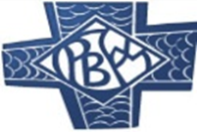 Presentation Primary SchoolEmergency Closure Weekly Lesson PlanClass: 3rd 	Teacher: Mr. Culbert	Room: 6Week: Monday 30th March  - Friday 3rd AprilSubject:Activities:English:Exercise Your English page 50 to 59. Do 2 pages a day.https://www.edcolearning.ie/Book/ListUsername: primaryedcobooks       Password: edco2020Writing: Write a story titled: ‘The Flying Computer’ or make up your own title! Remember your beginning, middle and end and include characters, problem and solution. Extra reading for at least 30 minutes each day – see links belowMaths:Mental Maths 3: Week 33 Practise your tables! Multiplication and Division https://www.multiplication.com/games/all-gamesOperation Maths: pg 112 -121 : Chap 16 Multiplication and Division 3: Try to do 2 pages a day. https://www.edcolearning.ie/Book/ListUsername: primaryedcobooks       Password: edco2020Gaeilge:Béal Beo 3 Mé Féin https://edcolearning.ie/Book/Page?bookId=book242&chapterId=chapter2&pageId=page4Username: primaryedcobooks       Password: edco2020SESE:Geography: How Chocolate is Made – see documents – read and answer questionsScience – Melting Chocolate – See powerpoints and documentsHistory – The History of Chocolate: https://www.bbc.co.uk/bitesize/articles/zngsqp3Music:Learn our National Anthem! Words are in your Homework Journal. https://www.youtube.com/watch?v=q-dutV3GvaMPhysical Education and Well-being:Skipping – practise skipping if you can. See how many jumps you can get in a row!If you don’t have a skipping rope, how many star jumps can you do every day? Go for a walk/runPractice a dance routine on gonoodle. https://www.gonoodle.com/Take some time to prayDo some fun things with your family!Educational Websites:Other useful websitesEnglishStorylineoneline.netwww.literacyshed.comwww.wordwall.netwww.storynory.comwww.wordhippo.comworldbookonline – free e books www.mystorybook.comwww.writingexercises.co.ukMathswww.topmark.co.ukKhan academywww.nrich.maths.orgwww.multiplication.comwww.mathsframe.co.ukwww.mathplayground.comwww.mathgames.comGaeilgewww.duolingo.com (also a great free app for your phone)SESEwww.ducksters.comHistory:  www.historyforkids.nethttp://www.bbc.co.uk/history/forkids/Geography: https://www.natgeokids.com/ie/discover/geography/countries/facts-about-ireland/http://www.ict.mic.ul.ie/geography.htmlScience:https://www.scoilnet.ie/go-to-post-primary/science/organisations/stem/General websites:www.scoilnet.iewww.schooldays.ie www.seomraranga.com